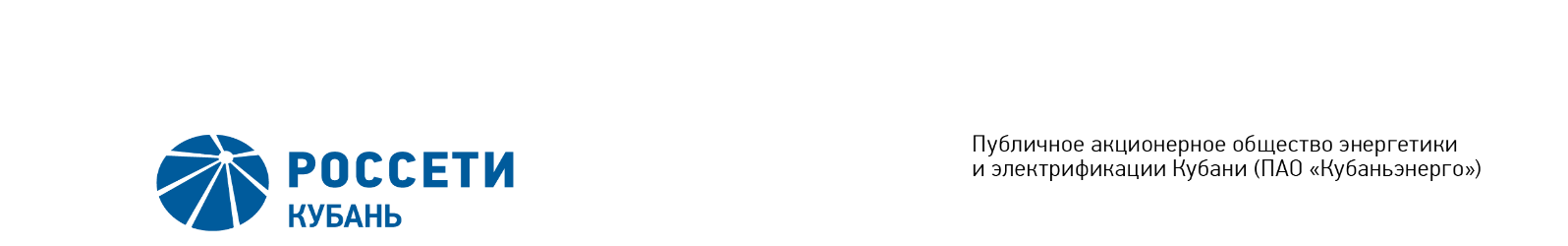 Minutes of the Meeting of the Board of Directors No. 382/2020of the Public Joint Stock Company  	of Power Industry and Electrification of Kuban (PJSC Kubanenergo)Members of the Board of Directors: 11 personsMembers of the Board of Directors were submitted the checklists: Gavrilov A.I. (Chairman of the Board of Directors), Varvarin A.V., Kiryukhin S.V., Larionov D.V., Medvedev M.V., Osipova E.N., Rozhkov V.V., Sergeeva O.A., Khokholkova K.V., Shagina I.A., Yavorskiy V.K.Members of the Board of Directors were not submitted the checklists: none.In accordance with the Clause 7.3 “Regulations on the Board of Directors of Public Joint Stock Company of Power Industry and Electrification of Kuban” (passed by the decision of the Annual General Meeting of Shareholders of PJSC Kubanenergo, Minutes No. 42 of June 20, 2019) at least half of the number of elected members of the Board of Directors of the Company constitutes a quorum for a meeting of the Board of Directors. A quorum is present.Agenda of the meeting of the Board of Directors:On the progress of public hearing on the Company’s Investment Project. On approval of the Regulation concerning the reconstruction of facilities of PJSC Kubanenergo provided by the third partiesItem No. 1: On the progress of public hearing on the Company’s Investment Project.The following solution was offered:Take into consideration the information on the progress of public hearing.To assign the Chief Executive Officer (CEO) of the Company to provide finalizing the project draft amendments to the Investment Programme of PJSC Kubanenergo approved by Order of the Ministry of Energy of the Russian Federation of December 1, 2017 No.21@ (taking into account amendments that have been introduced by the Order of the Ministry of Energy of the Russian Federation of December 2, 2017 No. 14@), in accordance with the Appendix No. 1.The results of voting:Thus, regarding the first Agenda Item of the meeting, the resolution was adopted unanimously by the Board of Directors participating in the meeting.Item No. 2: On approval of the Regulation concerning the reconstruction of facilities of PJSC Kubanenergo provided by the third parties. The following solution was offered:1.	To approve the Regulation concerning the reconstruction of facilities of PJSC Kubanenergo provided by the third parties in accordance with the Appendix No.2 to the present resolution of the Board of Directors.2.	The Procedure for reconstruction of facilities of PJSC Kubanenergo provided by the third parties passed by the Company’s Board of Directors of May 18, 2018 (Minutes No. 310/2018 of May 21, 2018) should be declared to be no longer in force. The results of voting:Thus, regarding the first Agenda Item of the meeting, the resolution was adopted unanimously by the Board of Directors participating in the meeting.Chairman of the Board of Directors		 	        	        А.I. GavrilovCorporate Secretary		                                                                    O.V. Russu	Date of MeetingMarch 20, 2020Form of Meeting:Absentee voting (by questionnaire)Location of summing up the voting results:room 202, building 2, 2А Stavropolskaya Str., Krasnodar (for postage to the Corporate Secretary of PJSC Kubanenergo)Date on which the minutes were drawn up:March 23, 2020Gavrilov A.I.-“FOR”Sergeeva О.А.-“FOR”Varvarin А.V.-“FOR”Rozhkov V.V.-“FOR”Kiryukhin S.V.-“FOR”Shagina I.А.-“FOR”Larionov D.V.-“FOR”Khokholkova К.V.-“FOR”Medvedev М.V.-“FOR”Yavorskiy V.К.-“FOR”Osipova Е.N.-“FOR”Gavrilov A.I.-“FOR”Sergeeva О.А.-“FOR”Varvarin А.V.-“FOR”Rozhkov V.V.-“FOR”Kiryukhin S.V.-“FOR”Shagina I.А.-“FOR”Larionov D.V.-“FOR”Khokholkova К.V.-“FOR”Medvedev М.V.-“FOR”Yavorskiy V.К.-“FOR”Osipova Е.N.-“FOR”